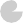 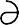 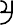 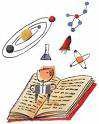 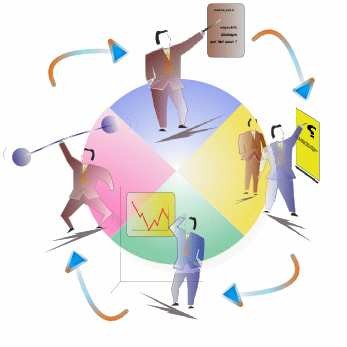 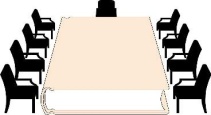 Структура клубаВПК «ЮНРОС»Учащиеся школы, родители, учителя, курсанты ВПК «ЮНРОС», жители Муниципального образования – Плехановского сельского поселения, члены общественных советов Муниципального образования, депутат Законодательного собрания КМР, Общественные организации: «Фонд поддержки ветеранов боевых действий и их семей «Единство» г. Кунгура и Кунгурского района; Кунгурская общественная организация «Союз десантников»; Кунгурская местная общественная организация «Союз ветеранов боевых действий «Братство».                                                                                Совет ВПК «ЮНРОС»Оперативные группы, реализующие план деятельности ВПК по направлениям (из состава Совета ВПК)Руководитель клубаВПК «ЮНРОС»Учащиеся школы, родители, учителя, курсанты ВПК «ЮНРОС», жители Муниципального образования – Плехановского сельского поселения, члены общественных советов Муниципального образования, депутат Законодательного собрания КМР, Общественные организации: «Фонд поддержки ветеранов боевых действий и их семей «Единство» г. Кунгура и Кунгурского района; Кунгурская общественная организация «Союз десантников»; Кунгурская местная общественная организация «Союз ветеранов боевых действий «Братство».                                                                                Совет ВПК «ЮНРОС»Оперативные группы, реализующие план деятельности ВПК по направлениям (из состава Совета ВПК)Руководитель клуба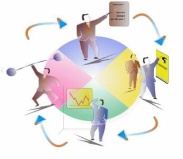 Взаимосвязь клубной деятельности с основным и дополнительным образованиемВзаимосвязь клубной деятельности с основным и дополнительным образованиемВзаимосвязь клубной деятельности с основным и дополнительным образованиемВзаимосвязь клубной деятельности с основным и дополнительным образованиемВзаимосвязь клубной деятельности с основным и дополнительным образованиемИсторияИзучение истории ВС РФ, геральдики, получение знаний о различных видах вооружения и боевой технике ВС РФ; «Дни воинской славы России».ИсторияИзучение истории ВС РФ, геральдики, получение знаний о различных видах вооружения и боевой технике ВС РФ; «Дни воинской славы России».Изобразительное искусство Создание эскизов, рисунков, плакатов, тематических газет, фотогазет, эмблем.ЛитератураУмение грамотно излагать мысли, говорить ярко, убедительно с целью обосновать и защитить свою творческую исследовательскую работу.ИсторияИзучение истории ВС РФ, геральдики, получение знаний о различных видах вооружения и боевой технике ВС РФ; «Дни воинской славы России».ИсторияИзучение истории ВС РФ, геральдики, получение знаний о различных видах вооружения и боевой технике ВС РФ; «Дни воинской славы России».ВПК«ЮНРОС»ВПК«ЮНРОС»ВПК«ЮНРОС»ЛитератураУмение грамотно излагать мысли, говорить ярко, убедительно с целью обосновать и защитить свою творческую исследовательскую работу.География, Биология Умение работать с картой, масштабом, формирование навыков ориентирования на местности, изучение основ топографии и медицины.География, Биология Умение работать с картой, масштабом, формирование навыков ориентирования на местности, изучение основ топографии и медицины.ВПК«ЮНРОС»ВПК«ЮНРОС»ВПК«ЮНРОС»ИнформатикаОбучение использованию Интернет-ресурсов, созданию презентаций, видеороликов и творческих интерактивных проектовФизическая культураРазвитие спортивных навыковФизическая культураРазвитие спортивных навыковВПК«ЮНРОС»ВПК«ЮНРОС»ВПК«ЮНРОС»ОБЖобучение безопасному поведению в экстремальных ситуацияхРабочая программа дополнительно образованияВоенно – патриотического клуба «ЮНРОС»Рабочая программа дополнительно образованияВоенно – патриотического клуба «ЮНРОС»Рабочая программа дополнительно образованияВоенно – патриотического клуба «ЮНРОС»Рабочая программа дополнительно образованияВоенно – патриотического клуба «ЮНРОС»Рабочая программа дополнительно образованияВоенно – патриотического клуба «ЮНРОС»Рабочая программа дополнительно образованияВоенно – патриотического клуба «ЮНРОС»№ п⁄пСоциальный партнёрНаправление сотрудничестваРезультат сотрудничества1.Отдел военного комиссариата Пермского края по г. Кунгур и Кунгурскому муниципальному районуЗнакомство с работой военного комиссариата;профориентация по военным профессиям и специальностям.Обучение учащихся по программе:«На службе Отечеству», повышение мотивации к служению, выполнению воинского долга в рядах ВС РФ.2.- Общественная организация «Фонд поддержки ветеранов боевых действий и их семей «Единство» г. Кунгура и Кунгурского района;- Кунгурская общественная организация «Союз десантников»;- Кунгурская местная общественная организация «Союз ветеранов боевых действий «Братство»;Организация и проведение совместных патриотических программ и проектов, торжественных и спортивно-массовых мероприятий. Работа с населением и общественными организациями.Митинги в память вывода войск из Афганистана. Круглые столы с ветеранами различных локальных войн.Развитие социального партнерства в форме«Диалога поколений».Уроки Мужества, совместное проведение Дня защитника Отечества. Концерты для ветеранов.Возложения к вечному огню в г. Кунгур, с. Плеханово и других мемориалах.Участие в работе Совета клуба.Работы учащихся о воинах «Боевого Братства».Обмен жизненным опытом представителей разных поколений.Уважительное отношение к прошлому Отечества.Информационная поддержка. 3.ГАУ "Пермский краевой центр военно-патриотического воспитания и подготовки граждан (молодежи) к военной службе»;Методические консультации по организации работы ВПК и «Вахт Памяти», проведению современных мероприятий: «Зарница Прикамья», Спартакиада.Участие учащихся в военно-патриотических мероприятиях по плану ГАУ «Патриот».Информационная поддержка. 4.МБУ ДО «ДЮСШ «Барс» КМРОрганизация и проведение совместных  военно - спортивных мероприятий.Участие учащихся в военно-патриотических мероприятиях: «Зарница», «Вихрь», «Безопасное колесо», «Школа безопасности», «Турслет учащихся КМР»5.«Добровольное Кадетское братство» Пермского края: МБОУ «Уинская СОШ».Обмен опытом, организация и проведение совместных  военно - патриотических мероприятий.Долголетняя дружба и общение. Участие учащихся в военно-патриотических мероприятиях: ежегодный конкурс патриотической песни «Во славу Отечества»6.«Добровольное Кадетское братство» Пермского края: МБОУ «Кадетская школа» г. Чернушка.Обмен опытом, организация и проведение совместных  военно - патриотических мероприятий.Долголетняя дружба и общение. Участие учащихся в военно-патриотических мероприятиях: ежегодный конкурс «Парад воплощенных идей» (строевая подготовка, военно-спортивная игра «Ураган», защита презентаций).7.Добровольное Кадетское братство» Пермского края:МБОУ «СОШ №3» г. Оса;Обмен опытом, организация и проведение совместных  военно - патриотических мероприятий.Долголетняя дружба и общение.Участие учащихся в военно-патриотических мероприятиях: ежегодный конкурс «Кадетский бал».8.«Добровольное Кадетское братство» Кунгурского муниципального района МБОУ «Сергинская СОШ», МАОУ «Комсомольская СОШ»;Обмен опытом, организация и проведение совместных  военно - патриотических мероприятий.Долголетняя дружба и общение. Участие учащихся в военно-патриотических мероприятиях: ежегодная военно-спортивная игра «Зарница», «Вихрь», «День кадета».9.Добровольное Кадетское братство» г. Кунгура ОУ № 17; 13; 12.Обмен опытом, организация и проведение совместных  военно - патриотических мероприятий.Долголетняя дружба и общение. Участие учащихся в военно-патриотических мероприятиях: ежегодное военно-прикладное единоборство «Защитник Отечества», «День кадета».10.КГАПОУ «Кунгурский сельскохозяйственный колледж».Обмен опытом, организация и проведение совместных  военно - патриотических мероприятий.Долголетняя дружба и общение. Участие учащихся в военно-патриотических мероприятиях: ежегодная военно-спортивная «Защитник».11.Народный ансамбль «Иволга» МАУК ДК машзавода г. Кунгур.Подготовка к конкурсам и организация концертов для ветеранов, проведение занятий по хоровой и вокальной подготовке.Участие учащихся в занятиях по хоровой и вокальной подготовке. Участие в концерте: «День Победы», «День открытых дверей», «Во славу Отечества», «День защитника Отечества».12.МАУДО «Детская школа искусств» имени Р.Н. Розен г. Кунгур.Подготовка к конкурсам и организация концертов для ветеранов, проведение занятий по хореографии.Участие учащихся в занятиях по хореографии. Участие в концерте: «День Победы», «День открытых дверей», «Кадетский бал», «День защитника Отечества».13.ГПОУ «Пермский кадетский корпус ПФО им. Героя России Ф. Кузмина»Обмен опытом, организация и проведение совместных  военно - патриотических мероприятий.Долголетняя дружба и общение. Участие учащихся в военно-патриотических мероприятиях: ежегодный краевой «Молодежный форум».14.- 143 Пожарно – спасательная часть ФГКУ «13 отряд ФПС по Пермскому краю» г. Кунгур- ВДПО «Пожарный гарнизон» г. Кунгур.Обучение и совместное проведение уроков безопасности и соревнований «Школа безопасности».Проведение месячников безопасности, различных профилактических мероприятий.Работа представителей пожарной части в жюри школьных конкурсов.15.Кунгурский краеведческий музей. Традиционное посещение экспозиций музея.Знакомство с героическими страницами прошлого родного края.Декабрь- Краевой военно-патриотический конкурс «Парад воплощенных идей»- участие- Межмуниципальная военно-спортивная игра «Защитник» - участиеУчастие ВПК «ЮНРОС» в годовом цикле мероприятий ОУДекабрь- Краевой военно-патриотический конкурс «Парад воплощенных идей»- участие- Межмуниципальная военно-спортивная игра «Защитник» - участиеУчастие ВПК «ЮНРОС» в годовом цикле мероприятий ОУУчастие ВПК «ЮНРОС» в годовом цикле мероприятий ОУНоябрь- Муниципальный этап Всероссийской олимпиады по ОБЖ - участие  - Всероссийский «День призывника» - участиеУчастие ВПК «ЮНРОС» в годовом цикле мероприятий ОУУчастие ВПК «ЮНРОС» в годовом цикле мероприятий ОУОктябрь- «День учителя» - участие- 5дневные сборы по курсу ОВС-  участие  - День рождения ВПК «ЮНРОС» - организация и проведение  - Межмуниципальная военно-спортивная игра «Юный спецназовец» - участие - «День гражданской обороны» - участиеСентябрь- «День Знаний» - участие- «Школа безопасности» участие- «Безопасное колесо»участие- Месячник безопасности - участие- Школьный и районный турслет- участиеСентябрь- «День Знаний» - участие- «Школа безопасности» участие- «Безопасное колесо»участие- Месячник безопасности - участие- Школьный и районный турслет- участие